PART 1. LISTENNING
1. Listen and circle. (Nghe và khoanh tròn) (2pt)1. a. We play badminton at school.    b. I have a blue notebook.                            	2. a. This is my new pen.      b. There are five pencils.3. a. They are my books.           	      b. Let’s go home!                              	4. a. Stand up, please!              	    b. Can you speak louder, Mai?2. Listen and tick.( Nghe và tích) (2pt)PART 2: READING AND WRITING3. Read and tick. (Đọc và tích) (1pt)1. A: Hi. I’m Nam.    B: Hi, Nam. I’m Mary.2. A: May I come in?    B: Yes, you can.3. 	A: Sit down and touch your eye.    	B: OK.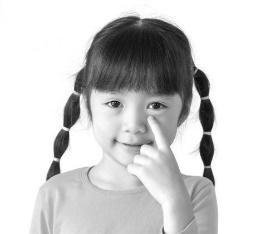 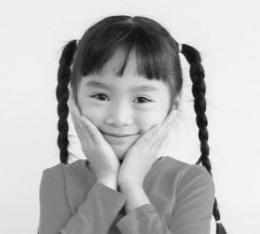 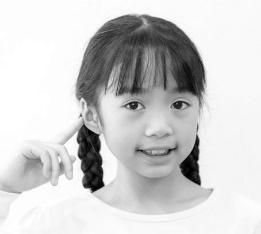 a. ❑                                                b. ❑                                    c. ❑4. A: What do you do at break time?    B: I play table tennis.4: Look and read. Write Yes or No. (Đọc và viết Yes hoặc No)(1pt)5. Look and write. (Nhìn và viết sao cho đúng) (2pt)Hi! I (1) ________ Nam. I’m (2) ________I like playing (3) ________. At school, my favourite subject is (4) ________.THE END6. Let’s talk. (2pt)ANSWER KEY 1. Audio script:1. We play badminton at school.2. There are five pencils.3. Let’s go home! 4. Stand up, please!Key: 1. a   2. b   3. b   4. a2.  Audio script:  1. A: Ben, is that ...?    B: My teacher, Mum. Good morning, Mr Long.2. A: What’s  this?     B: A hand?     A: No, it isn’t. It’s an ear.3. A: What’s  your hobby?     B: Well, I like swimming.4. Look, Ben. I have a pen and a ruler. Key: 1. a     2. c    3. b     4. b3.  1. a    2. a    3. a     4. B4.  1. No        2. No         3. Yes          4.Yes5.  (1) am      (2) seven (3) chess      (4) English6. Suggested questions and answers: 1. Hello, (pupil’s name). How are you? (Giving clues: Are you fine?/ OK? Yes? No?)2. Hi! My name’s _____________. What’s  your name?/ How old are you? (Giving clues: My name’s ____./ I’m _____ and you are _______./ Are you ______? Yes? No?)3. Is this (one pupil’s name)?4. What’s this?/ Touch your (a body part). (Point to any body parts learnt to ask or give commands to check pupil’s understanding.)5. What’s  your hobby? (Giving clues: Do you like (swimming)? Swimming? Yes? No?)6. Is this __________?     Let’s ___________.7. May ___________?   (Point to one flash card, have the pupil give instructions or ask for permission.)8. I have _______. Do you have _______?9. What colour is it? What colour are they? (Giving clues: Is it red? Yes? No?)10. I play badminton at break time. What about you, (pupil’s name)?For some topics, the teacher points to the flash card or realia, has the pupils listen and say/ respond. Depending on the pupil's speaking performance, the teacher can give him/ her some clues to encourage him/ her to speak English.MA TRẬN ĐÁNH GIÁ KIỂM TRA MÔN TIÊNG ANH LỚP 3 HỌC KỲ 1THACH LOI  PRIMARY SCHOOLFull name: .................................................Class: 3……         THE  FIRST TERM TESTSCHOOL YEAR 2023-2024SUBJECT: ENGLISH  - GRADE 3TIME: 35 minutes MarksListeningReading and writingSpeakingTotal1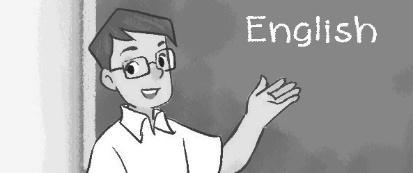 a.❑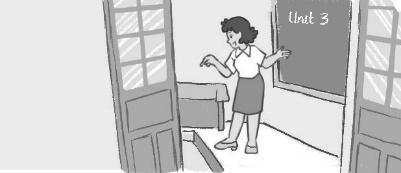 b.❑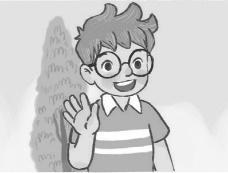 c.❑2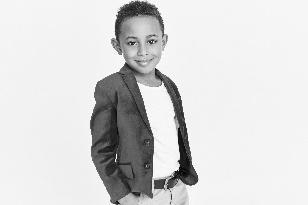 a.❑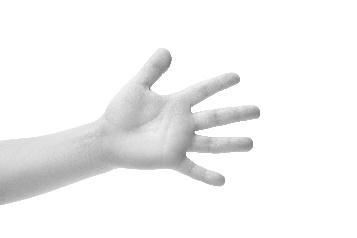 b.❑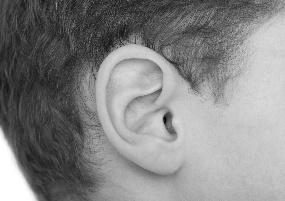 c.❑3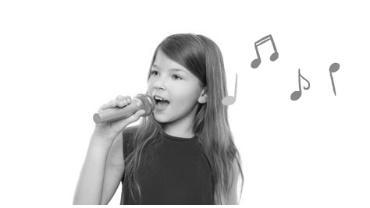 a.❑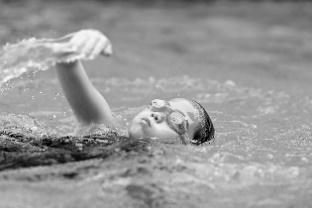 b.❑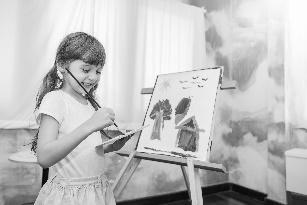 c.❑4a.❑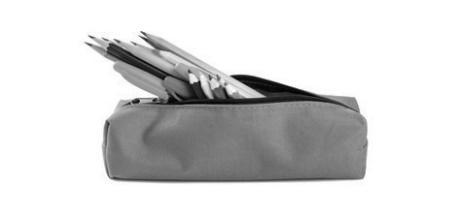 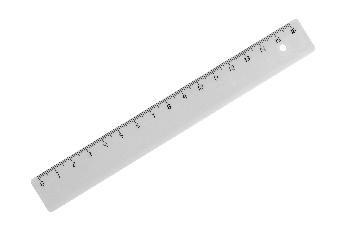 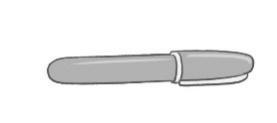 b.❑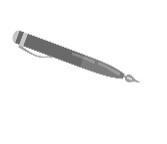 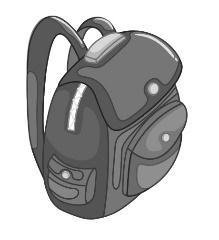 c.❑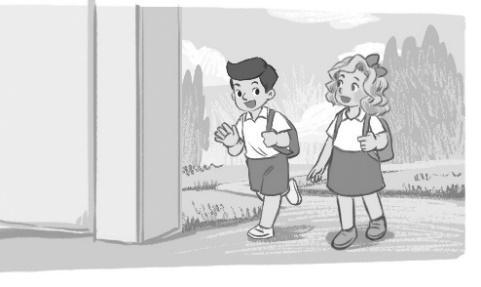 a.❑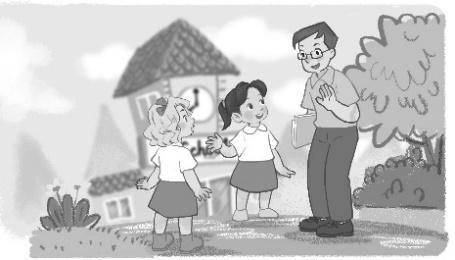 b.❑ c.❑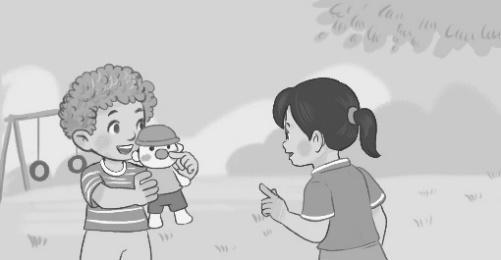 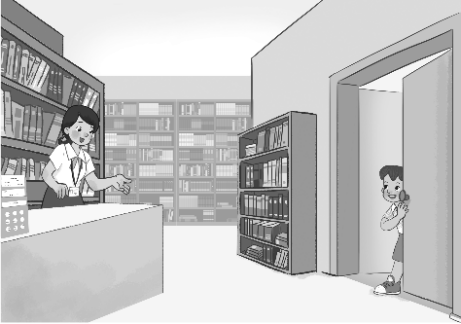 a.❑ b.❑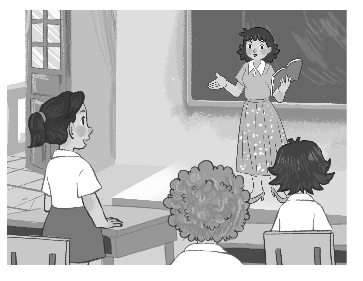  c.❑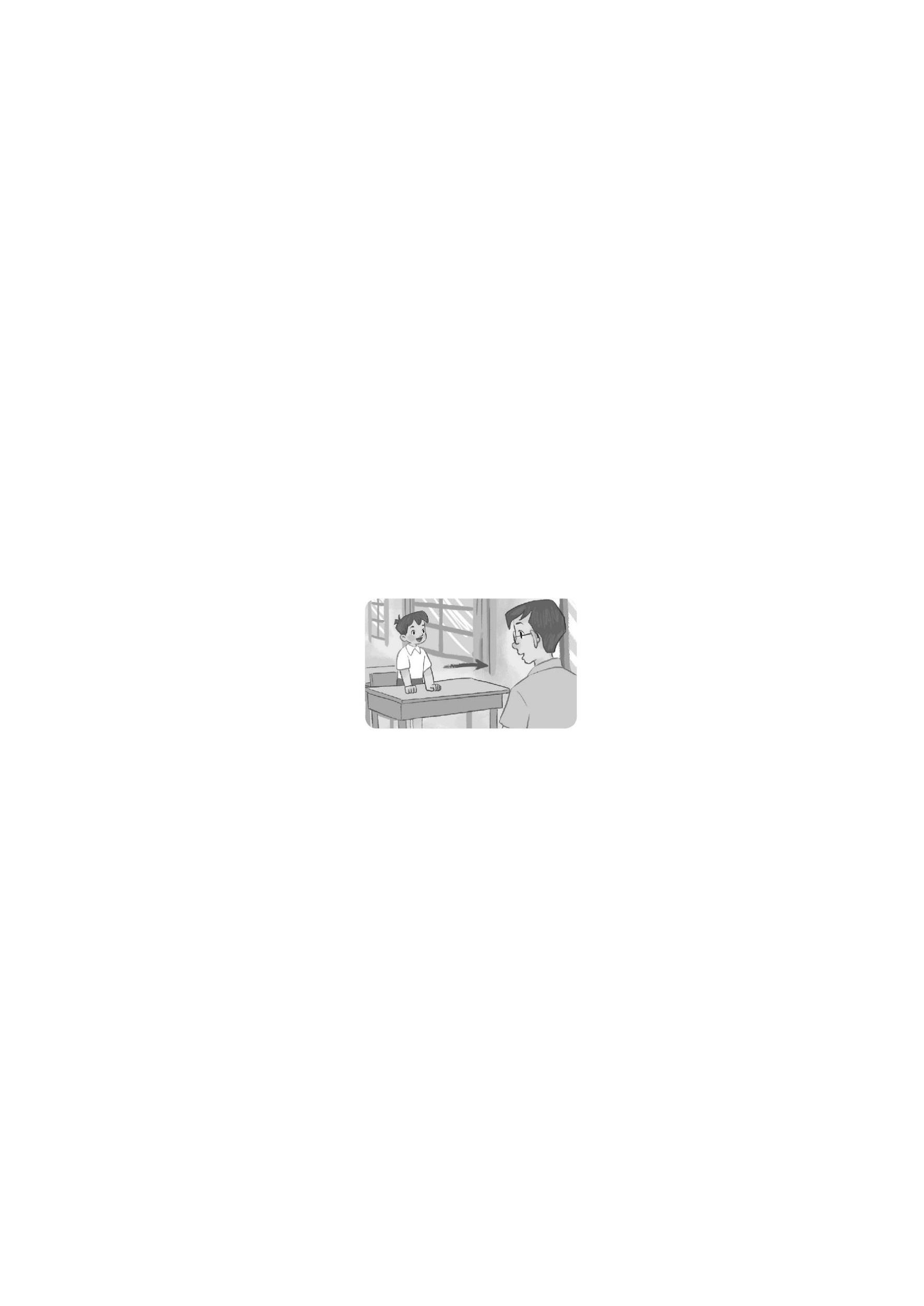 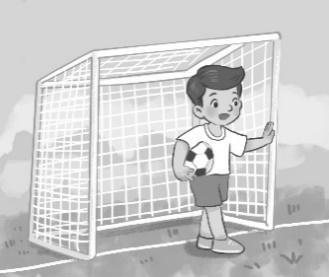      a.❑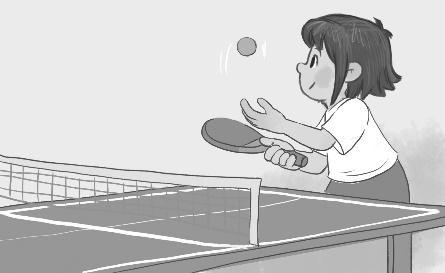   b.❑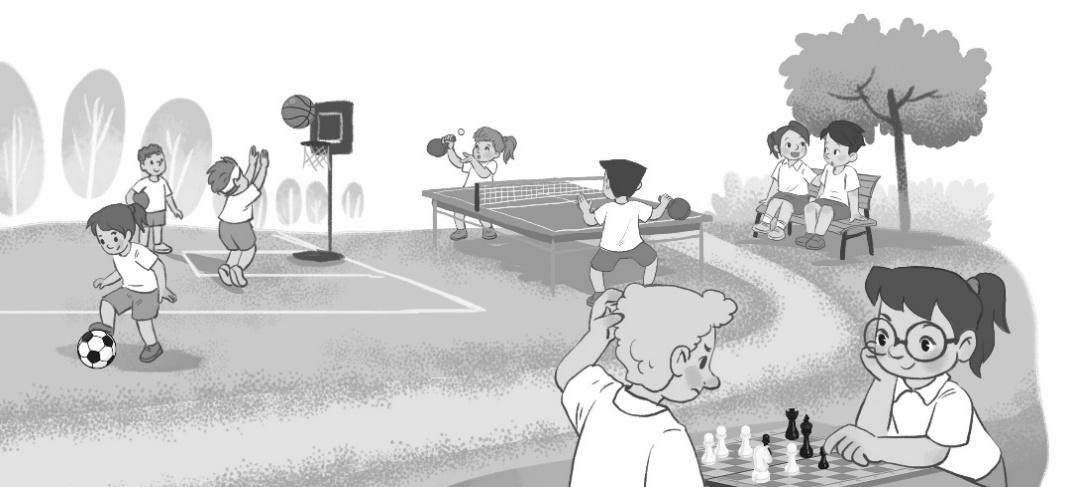 c.❑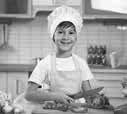 1. skating                    ______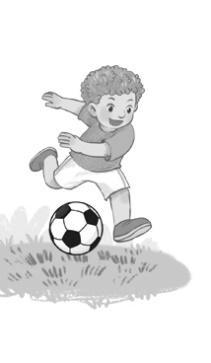 2. badminton_______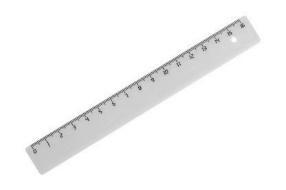 3.Ruler      ______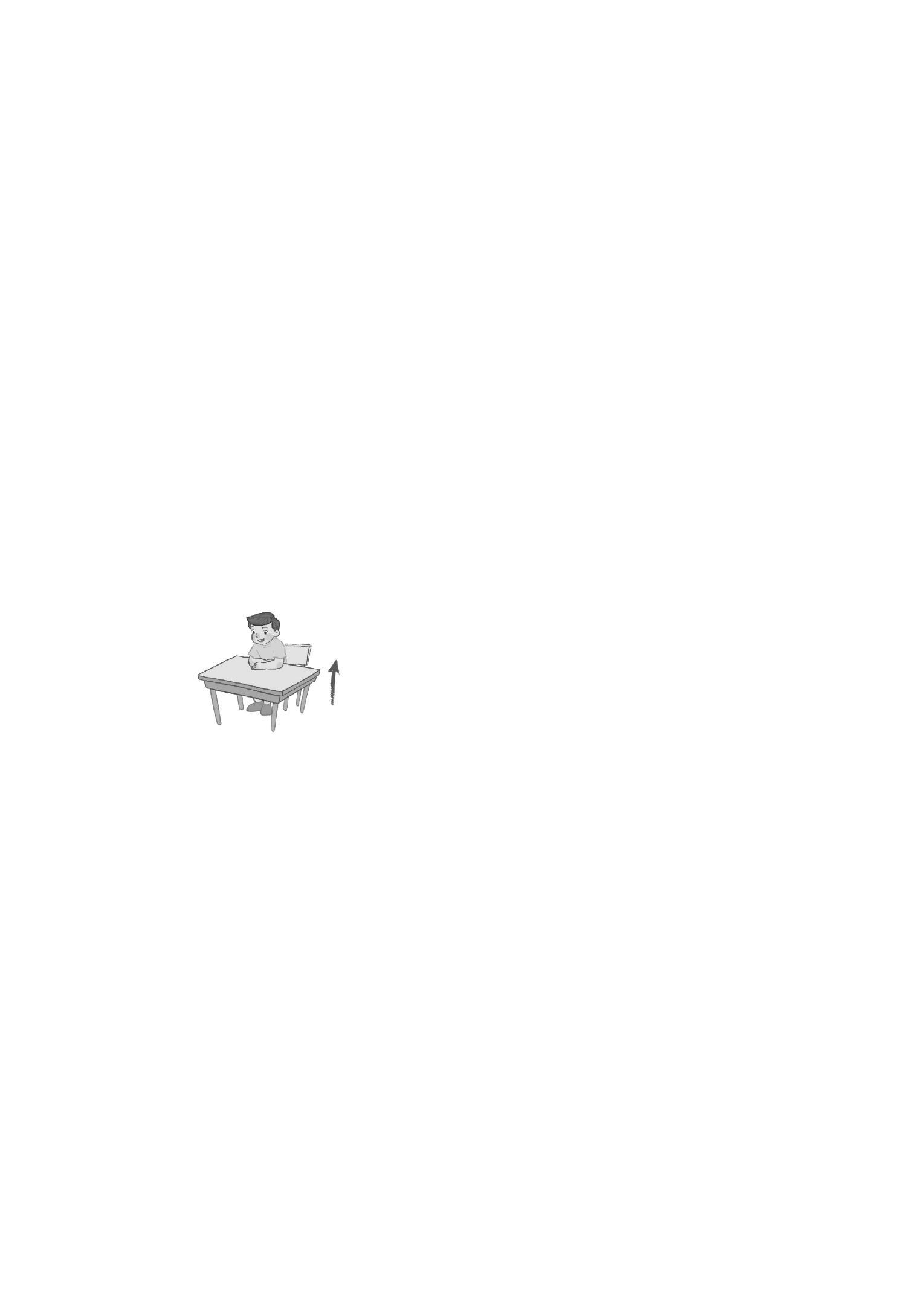 4. Stand up_______1. Greeting/Responding to greetings2. Asking the pupil’s name/ age3. Introducing someone4. Asking questions about parts of the body5. Asking about hobbies6. Making suggestions/ Expressing agreement7. Giving instructions/ Asking for permission8. Asking about school things9. Asking about the colours of school things10. Talking about break time activitiesKỹ năngNhiệm vụ đánh giá/ kiến thức cần đánh giáMức/ điểmMức/ điểmMức/ điểmMức/ điểmTổng số câu , số điểm, tỉ lệ %Kỹ năngNhiệm vụ đánh giá/ kiến thức cần đánh giáM1M2M3M4Listening4pts =40%1. Listen and circle1 đ(2 câu)1 đ(2 câu)4 câu = 2 điểmListening4pts =40%2. Listen and tick1 đ(2 câu)0,5đ(1 câu)0,25đ(1câu)4 câu = 2  điểmReading2 pts = 20%3. Read and tick (v)4. Read and write yes or no1 đ(4 câu)0,5đ(3 câu)0,5đ(1 câu)8 câu = 2 điểmWriting2 pts = 20%5. Look and write1 đ(2 câu)1 đ(2 câu)4 câu = 2 điểmSpeaking2 pt = 20%-Respond the questions of teacher.1đ(4 câu)8 câu= 2 điểmSpeaking2 pt = 20%-Discribe the pictures in sts’ book by answering questions of teacher.0,5đ(2 câu)0,5đ(2 câu)8 câu= 2 điểmTổng số câu28 câu